
顾邦事务所 地址：www.webond.net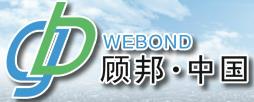 如何填写《商标代理委托书》商标代理委托书我／我厂是（这里填国家名称，比如中国，就填中国啦。如果是港澳台，一定要填上中国香港、 中国澳门、中国台湾） 国籍、依中国法律组成，现委托（这里填代理名称）代理商标的如下“√”事宜。 √商标注册申请（下面的都为一个单选项，是 委托什么内容就要前面打勾）□商标异议申请 /变更商标申请人 注册人名义/地址申请/删减商品 服务项目申请 □变更商标代理人申请/更正商标申请 注册事项申请 /转让申请 注册商标申请□商标续展注册申请 □撤销连续三年停止使用注册商标申请□商标注销申请 /注册人死亡 终止注销商标申请/补发变更 转让/续展证明申请 □补发商标注册证申请□提供商标注册证明申请 □提供优先权证明文件申请□商标使用许可合同备案申请 /商标使用许可合同备案变更 提前终止申请□商标专用权质押登记申请 □撤回商标注册申请申请□撤回商标异议申请 □商标评审事宜□其他 委托人（这里填委托人名称，可以是全称，也 可以是个人）地址（这里填委托人地址，是营业执照地址，个人是身份证地址）（章戳）联系人（填联系人姓名）电话（填联系人电话） 邮政编码年月日（这里填日期，委托书超过一 个月就视为过期，因此，自委托书一个月内有效）广州顾邦企业管理有限公司（以下简称顾邦）是香港迈斯达集团的成员，是专门从事公司注册、香港公司注册、广州外资公司注册、海外公司注册、企业管理咨询、代理会计记帐、商标注册等业务的专业机构。本公司拥有一批经验丰富的资深会计师、咨询顾问和精通各类企业帐务处理、税务等方面业务的专业人员，以及一支朝气蓬勃的专业团队。本公司具体业务范围如下：公司管理服务注册香港公司，注册海外公司，内外资公司，各公司代表处，全球商标\国际账号，书刊号申请，专利申请，地址运营，做账审计、工商年检、年审年报、工商解锁、公司变更及注销商务秘书、代理记账、中国入境签证、物流服务、进出口报关、银行开户、中国商标注册、商标设计、商标转让、授权使用、商标推广、网站建设、网站设计、网站优化等。联系顾邦 顾邦服务团队联系方式 E-mail：webondco@gmail.com Msn：webondco@msn.com Skype：webondco QQ：943520989 Hotline：020-38888980 Fax: 020-38888990 公司地址：天河区天河路490号壬丰大厦3305室 资料来源：http://www.webond.net/